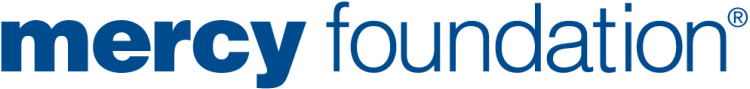 Social Justice Small Grants Progress Report TemplateA Progress Report for your Social Justice Small Grant is due within 6 months after the payment of your first grant instalment. Please include any the following information in your Progress report:Name of project	Who the report was prepared by and the date of report preparationBrief summary of project objectivesBrief summary of progress to date, including the number of people assisted.List of outcomes achieved so farAny variations to the project as a result of progress? Other comments?Expected end date of projectWe would greatly appreciate photos with permission for the Mercy Foundation to publish on our website and in our newsletters.Please email your report to office@mercyfoundation.com.au or mail to:
    Grants Administration
Mercy Foundation
40 Rocklands Rd
Wollstonecraft NSW 2065